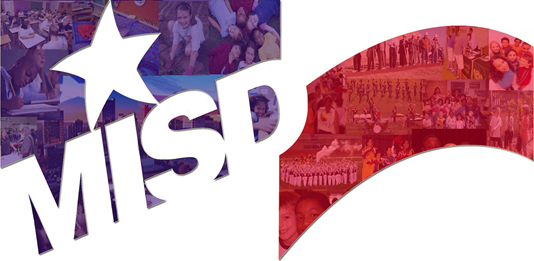 NEW BRING YOUR OWN DEVICE INITIATIVEHello Parents,We wanted to make you aware of an exciting initiative within Midland ISD to create 21st century learners. By the end of this school year, all secondary campuses will have wifi which will allow those campuses to become BYOD (Bring Your Own Device). This means that your child will be able to bring his/her own smartphone, tablet, notebook computer, or chromebook to campus, and use per teacher discretion when it is academically appropriate. Students will have their own Google account, however, they will not have email addresses this first year. These accounts will be monitored by a company named Gaggle that monitors for inappropriate use as well as for instances of cyberbullying.  If you would like more information about Gaggle you can visit the following link.  https://www.gaggle.net/advantages/safety-management-for-google-apps/The acceptable use agreement that you have signed will already cover your child to bring his/her own device. Also, each time your child connects to our network they will be agreeing the terms of service below.“Midland ISD is providing wireless connectivity as a guest service and offers no guarantees that any use of the wireless connection is in any way secure, or that any privacy can be protected when using this wireless connection. Use of MISD’s wireless connection is entirely at the risk of the user, and MISD is not responsible for any loss of any information that may arise from the use of the wireless connection, or for any loss, injury, or damages resulting from the use of the wireless connection.  Students and staff who do not accept the terms of service will not be able to access the MISD Guest Network. Administrators and faculty may examine a student’s personal device to review files and messages to maintain system integrity and ensure that users are acting responsibly. All student Google Drive accounts will be monitored by Gaggle to ensure users are abiding by the signed network use agreement.”Some campus purchased devices will be available to utilize since not every student may have his/her own web-enabled device, We also encourage lessons that allow students to work in groups when a 1 to 1 environment is not possible.Please remember that Midland ISD will not be responsible for any lost or damaged devices.Feel free to visit our Handbook at www.midlandisd.net/byod to find answers to many commonly asked questions.If you have any further questions, please feel free to email me at michael.lloyd@midlandisd.net